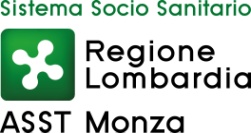  All’ASST di Monza							 Via Pergolesi n. 33							 20900 MONZAMODULO DI RICHIESTA DI ACCESSO DOCUMENTALE(L. 7.8.1990, n. 241 e s.m.i.)Il/La sottoscritto/a _______________________________________________________________nato/a ________________________________________________il _______________________residente in  ________________________________________________________ CAP________Via/Piazza____________________________________________ __________________________tel./cell._________________________ fax n.________________ e-mail  ____________________documento di identità : tipo_______________________________  n. _______________________rilasciato in data______________________ da _________________________________________  in qualità di diretto/a interessato/a all’accesso  in rappresentanza di ___________________________________________________________nato/a a____________________ il_________________ residente in _______________________CHIEDE dei seguenti documenti: (specificare dettagliatamente i documenti e gli atti sui quali si intende esercitare l’accesso indicandone gli estremi ovvero gli elementi che ne consentono l’individuazione)1)____________________________________________________________________________________________________________________2)____________________________________________________________________________________________________________________3)____________________________________________________________________________________________________________________4)____________________________________________________________________________________________________________________DICHIARAin relazione a quanto richiesto di avere o rappresentare un interesse diretto, concreto e attuale per la tutela della seguente situazione giuridicamente rilevante:____________________________________________________________________________________________________________________________________________________________________________________________________________________________________________________________________________________________________________________________INDICA il seguente indirizzo cui inviare ogni informazione relativa alla presente richiesta:Via_____________________________  - _____________________(CAP) _________________Tel._________________________ fax______________ e-mail ___________________________DELEGA all’accesso degli atti il/la Sig./a________________________ _______________________________________________________________________________….      Luogo e data      		      			Firma del richiedente (per esteso e  leggibile)______________________________                                              	     _____________________________Si allega:  fotocopia del documento di identità del richiedente sottoscrittore/delegatoInformativa privacy ai sensi del Regolamento 679/2016/UESi comunica che tutti i dati personali (comuni identificativi, sensibili e/o giudiziari) comunicati all’Azienda Socio Sanitaria Territoriale  (ASST) di Monza saranno trattati esclusivamente per finalità istituzionali nel rispetto delle prescrizioni previste Regolamento Generale sulla protezione dei dati personali 679/2016 dell’Unione Europea.Il trattamento dei dati personali avviene utilizzando strumenti e supporti sia cartacei che informatico-digitali.Il Titolare del trattamento dei dati personali è l’Azienda Socio Sanitaria Territoriale di MonzaL’Interessato può esercitare i diritti previsti dagli articoli 15, 16, 17, 18, 20, 21 e 22 del Regolamento UE 679/2016. L’informativa completa redatta ai sensi degli articoli 13 e 14 del Regolamento UE 679/2016 è reperibile presso l’Azienda e/o consultabile sul sito web dell’ente all'indirizzo www.asst-monza.it.Il Data Protection Officer/Responsabile della Protezione dei dati individuato dall'Azienda  è l’avv. Pierpaolo Maio, domiciliato per la carica presso l’Azienda Socio Sanitaria Territoriale di Monza, via Pergolesi n. 33 - 20900 Monza (MB) - indirizzo pec: protocollo@pec.asst-monza.it.ATTESTAZIONE DI AVVENUTO ESERCIZIO DEL DIRITTO DI ACCESSODichiarazione del   sig. _______________________________________________________________________ (matricola______________________) dipendente dell’ASST, a conclusione del procedimento di accesso:in relazione alla domanda ricevuta il _____/______/_______                                                      dichiara di aver  			dato in visione i documenti richiesti             in data____________________                                 		rilasciato copia dei documenti richiesti        in data ____________________Il funzionario responsabile del procedimento (firma leggibile)     _________________________________________CONFERMA DELL’AVVENUTO ACCESSO AGLI ATTI/DOCUMENTIIl sottoscritto (richiedente o delegato) dichiara di aver : preso visione del documento ottenuto il rilascio in copia del documento richiestoDA COMPILARE IN CASO  DI RILASCIO IN COPIA Si attesta l’avvenuto versamento all’ASST della somma dovuta a rimborso dei costi sostenuti per spese di ricerca, fotoriproduzione, altro, di complessive €………………..   Luogo e data                                                                        		                  In fede___________________________                                                         ______________________________________□ l’esame/visione □ il  rilascio in copia semplice (fotostatica)□ il rilascio in copia conforme all’originale (in bollo)